Supporting InformationGeneral and Precise Carbon Confinement of Functional Nanostructures Derived from Assembled Metal-Phenolic Network for Enhanced Lithium Storage Zhitong Xiao, Jiashen Meng, Qi Li* Xiao Zhang, Ziang Liu, Bo Wen, Chunhua Han and Liqiang Mai*State Key Laboratory of Advanced Technology for Materials Synthesis and Processing, International School of Materials Science and Engineering, Wuhan University of Technology, Luoshi Road 122, Wuhan, 430070, Hubei, China.*E-mail: qi.li@whut.edu.cn; mlq518@whut.edu.cn 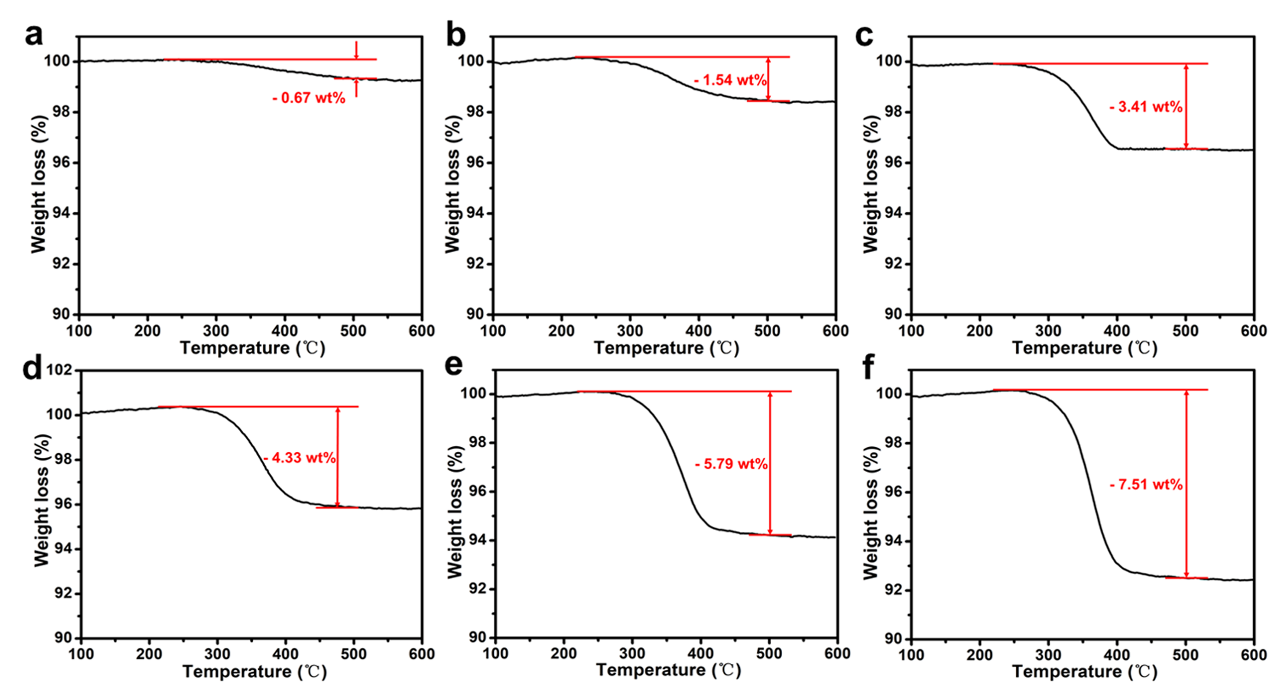 Fig. S1 (a-f) TG curves of SnO2@C-Fe2O3-1, SnO2@C-Fe2O3-3, SnO2@C-Fe2O3-7, SnO2@C-Fe2O3-10, SnO2@C-Fe2O3-15 and SnO2@C-Fe2O3-20, respectively, in air at 10 °C min-1.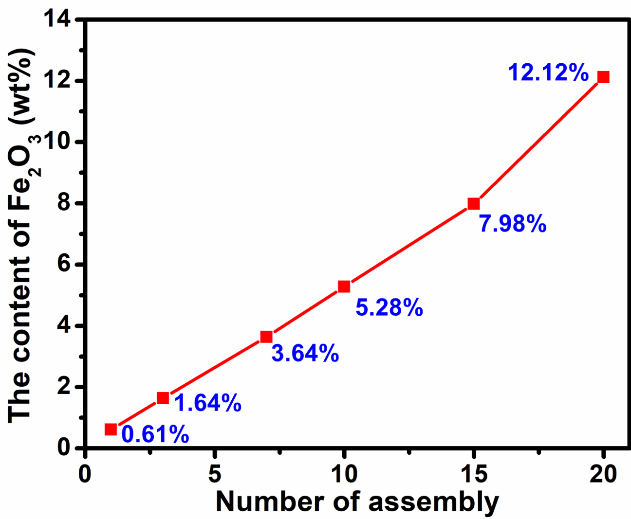 Fig. S2 The relationship between the content of Fe2O3 and the number of assembly layer according to the ICP results.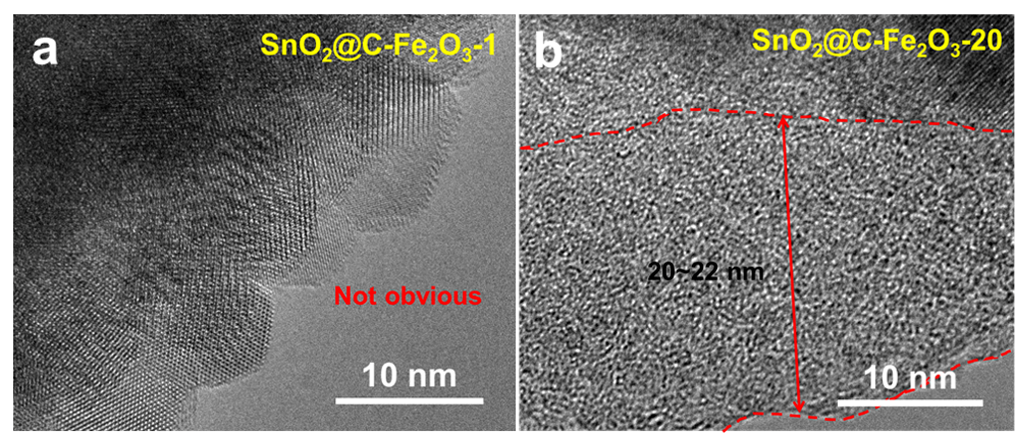 Fig. S3 (a, b) HRTEM images of SnO2@C-Fe2O3-1 and SnO2@C-Fe2O3-20, respectively.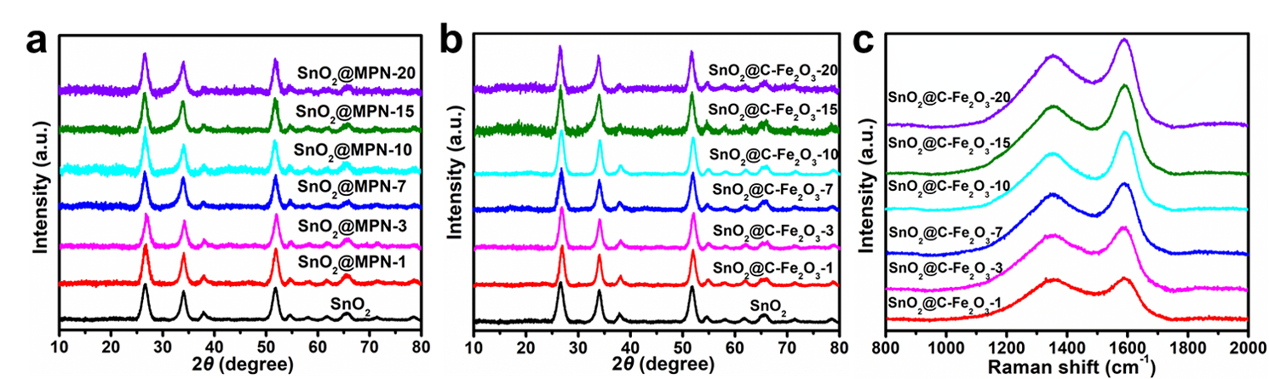 Fig. S4 (a) XRD patterns of SnO2, SnO2@MPN-1, SnO2@MPN-3, SnO2@MPN-7, SnO2@MPN-10, SnO2@MPN-15 and SnO2@MPN-20. (b) XRD patterns of SnO2, SnO2@C-Fe2O3-1, SnO2@C-Fe2O3-3, SnO2@C-Fe2O3-7, SnO2@C-Fe2O3-10, SnO2@C-Fe2O3-15 and SnO2@C-Fe2O3-20. (c) Raman spectra of SnO2@C-Fe2O3-1, SnO2@C-Fe2O3-3, SnO2@C-Fe2O3-7, SnO2@C-Fe2O3-10, SnO2@C-Fe2O3-15 and SnO2@C-Fe2O3-20.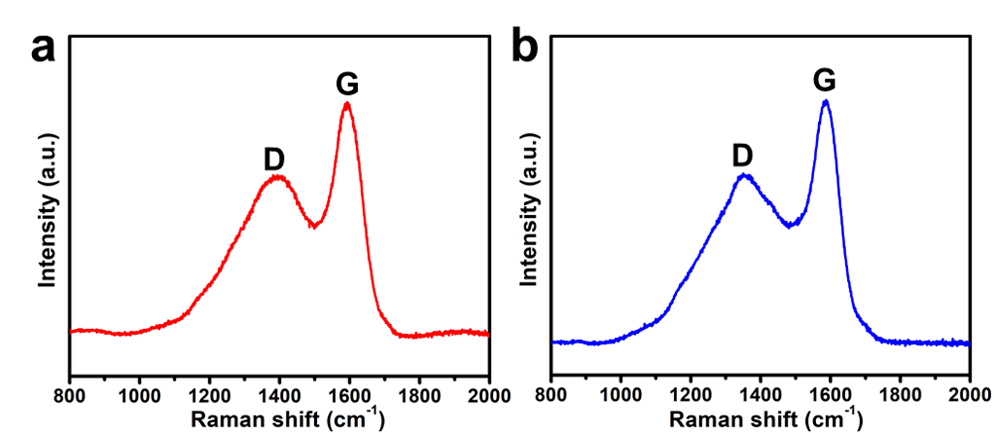 Fig. S5 (a, b) Raman spectra of the pure carbon derived from gallic acid and pyrogallic acid, respectively.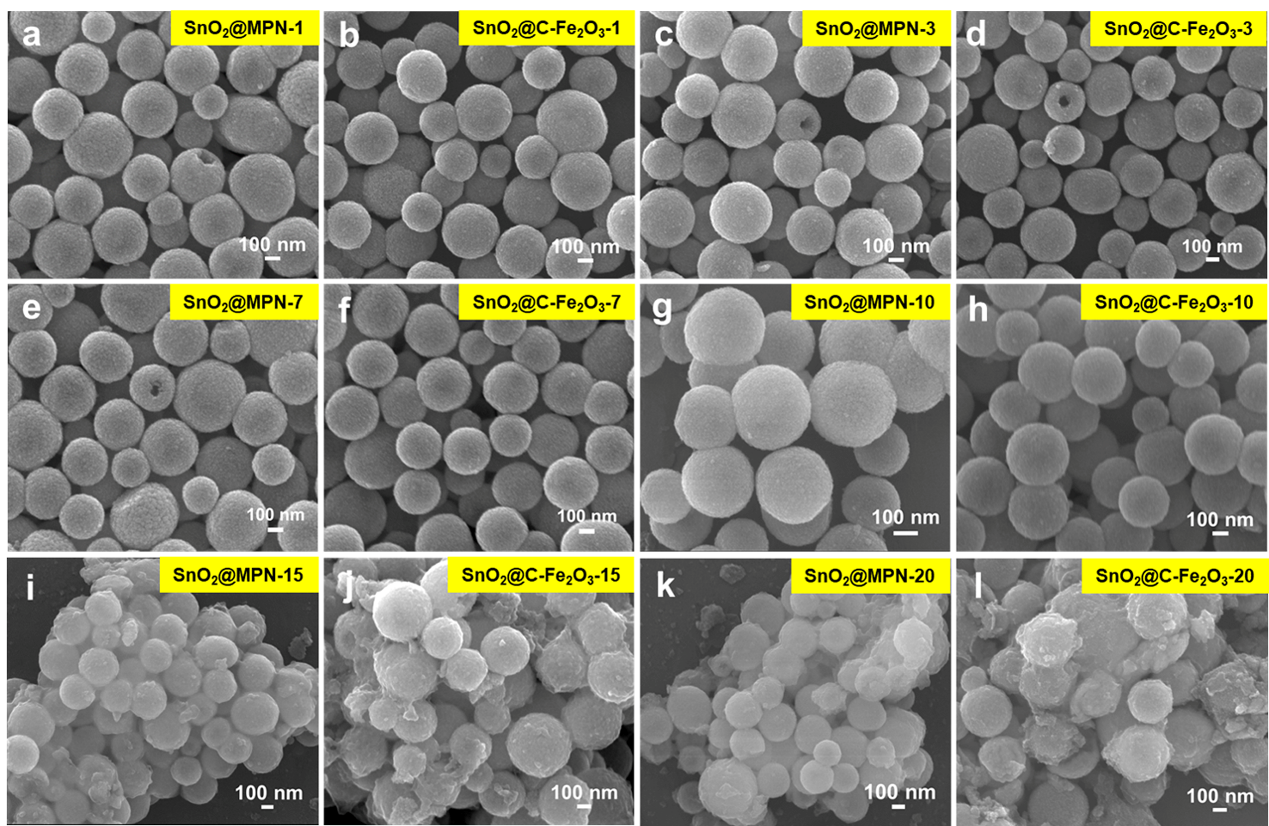 Fig. S6 (a, c, e, g, i and k) SEM images of SnO2@MPN-1, SnO2@MPN-3, SnO2@MPN-7, SnO2@MPN-10, SnO2@MPN-15 and SnO2@MPN-20, respectively. (b, d, f, h, j and l) SEM images of SnO2@C-Fe2O3-1, SnO2@C-Fe2O3-3, SnO2@C-Fe2O3-7, SnO2@C-Fe2O3-10, SnO2@C-Fe2O3-15 and SnO2@C-Fe2O3-20, respectively.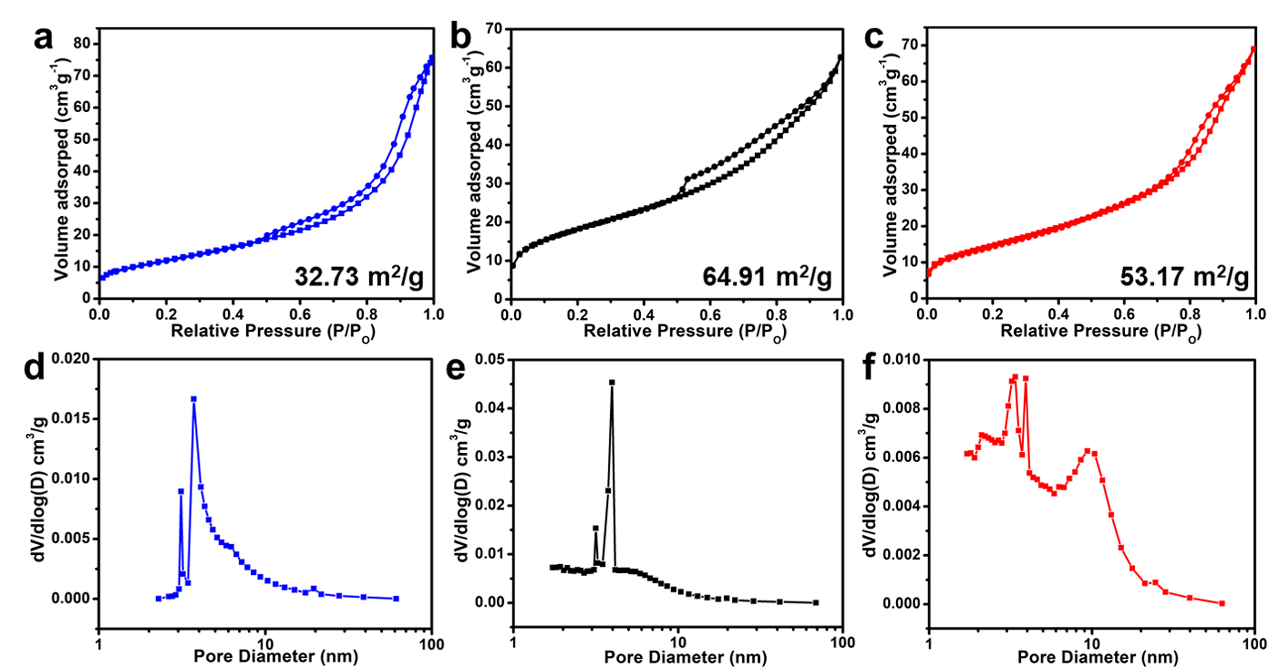 Fig. S7 (a, d) N2 adsorption/desorption isotherm and the corresponding pore size distribution of SnO2, respectively. (b, e) N2 adsorption/desorption isotherm and the corresponding pore size distribution of SnO2@MPN-10, respectively. (c, f) N2 adsorption/desorption isotherm and the corresponding pore size distribution of SnO2@C-Fe2O3-10, respectively.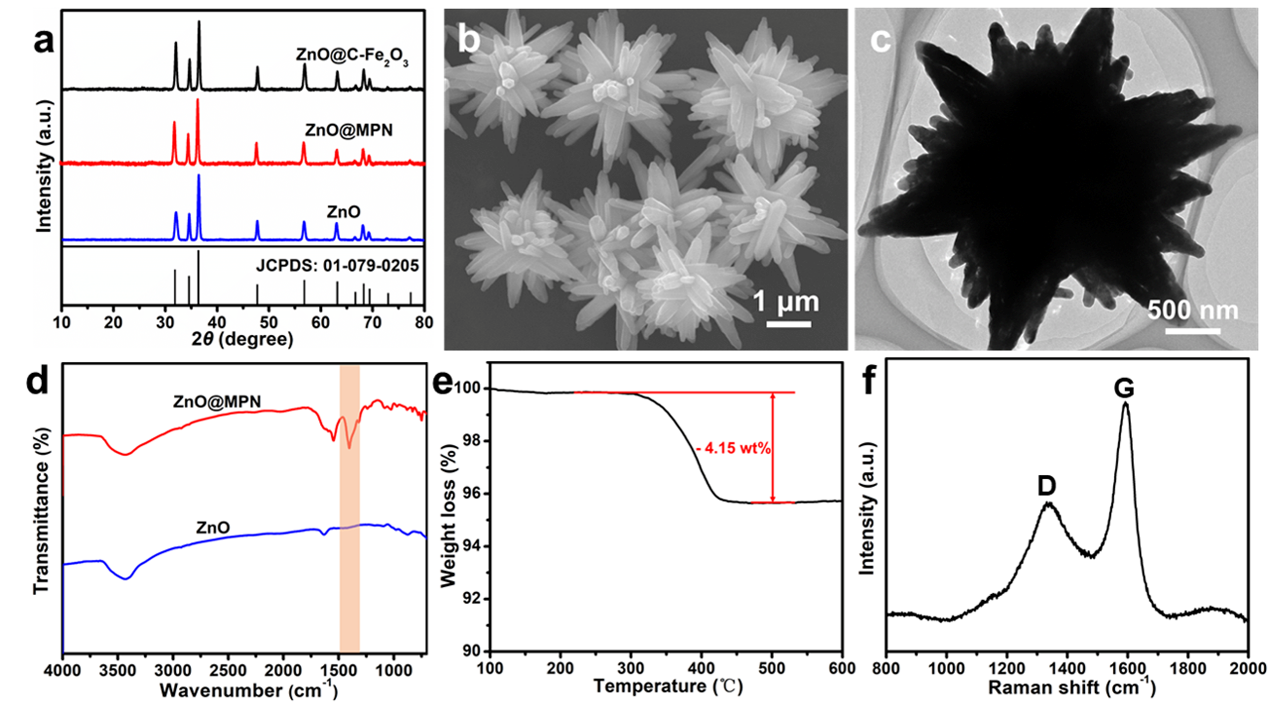 Fig. S8 (a) XRD patterns of ZnO, ZnO@MPN and ZnO@C-Fe2O3 microflowers. (b, c) SEM and TEM images of ZnO microflowers, respectively. (d) FT-IR spectra of ZnO and ZnO@MPN. (e, f) TG curve and Raman spectrum of ZnO@C-Fe2O3, respectively.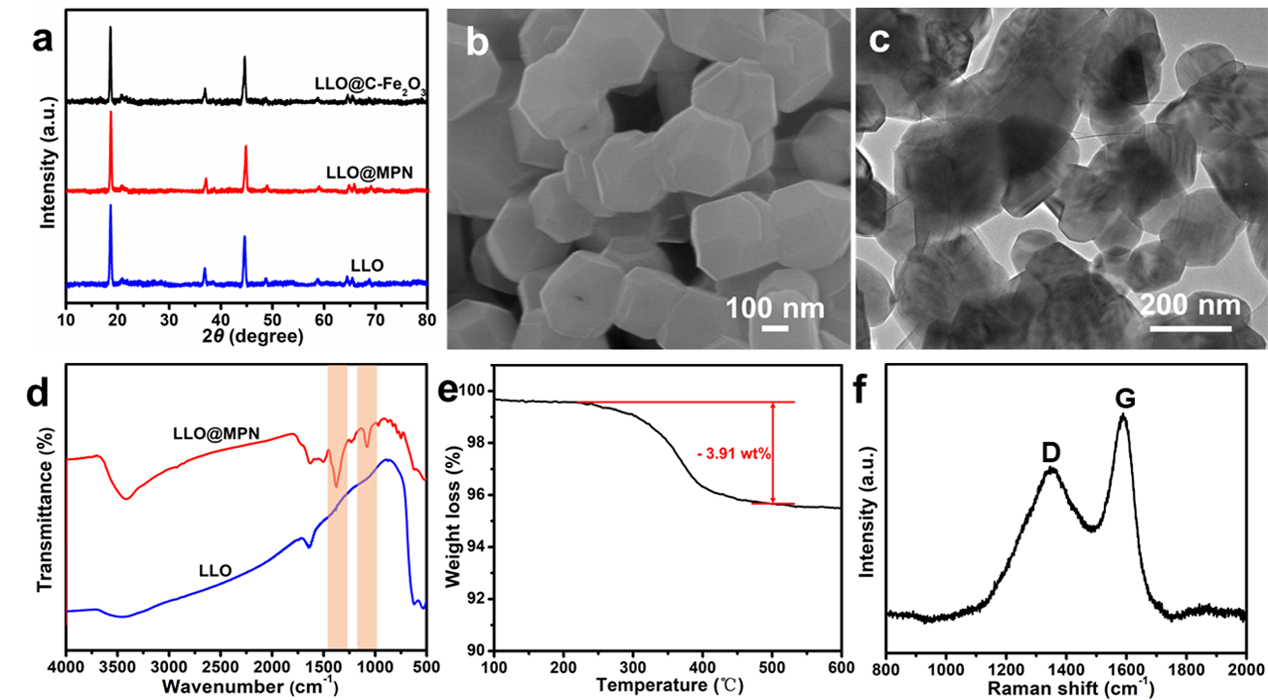 Fig. S9 (a) XRD patterns of LLO, LLO@MPN and LLO@C-Fe2O3 nanoparticles. (b, c) SEM and TEM images of LLO nanoparticles, respectively. (d) FT-IR spectra of LLO and LLO@MPN. (e, f) TG curve and Raman spectrum of LLO@C-Fe2O3, respectively.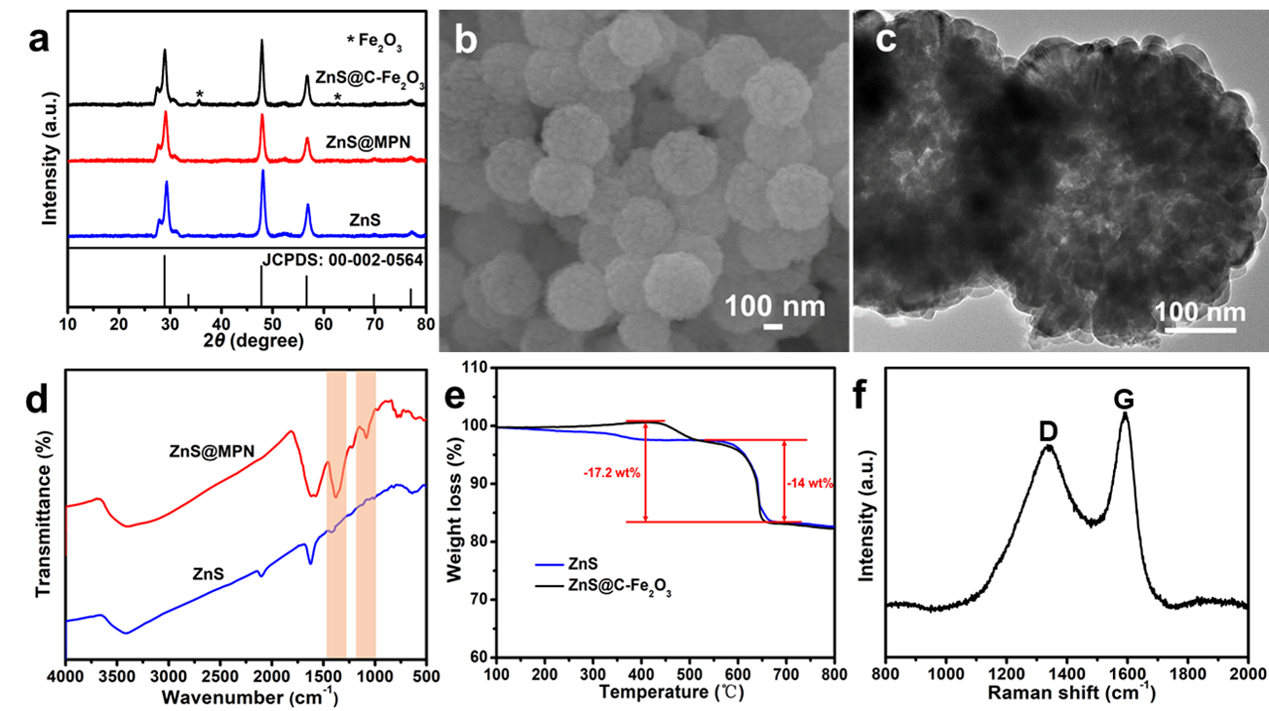 Fig. S10 (a) XRD patterns of ZnS, ZnS@MPN and ZnS@C-Fe2O3 hollow spheres. (b, c) SEM and TEM images of ZnS hollow spheres, respectively. (d) FT-IR spectra of ZnS and ZnS@MPN. (e, f) TG curve and Raman spectrum of ZnS@C-Fe2O3, respectively.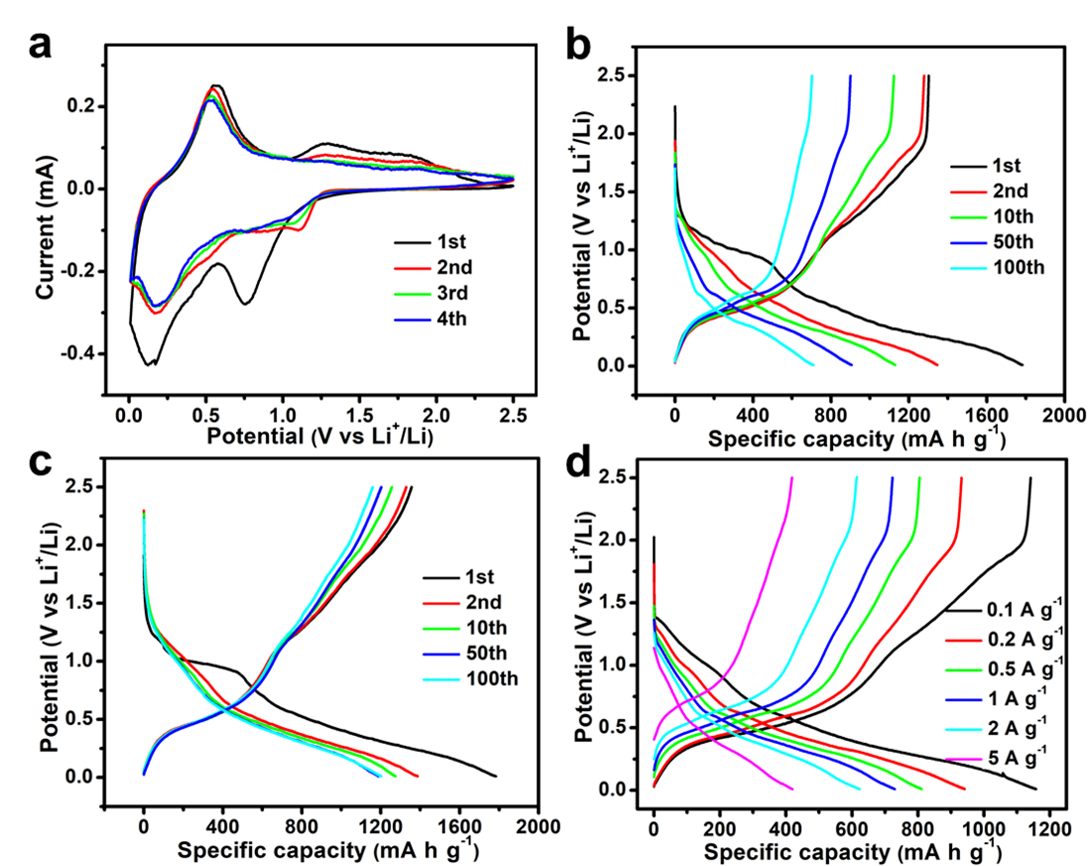 Fig. S11 (a) CV curves of the first four cycles at the scan rate of 0.2 mV s-1 of SnO2 in the 0.01-2.5 V range. (b, c) Charge-discharge curves (for the 1st, 2nd, 10th, 50th and 100th cycle at the rate of 0.2 A g-1) of SnO2 and SnO2@C-Fe2O3-10, respectively. (d) The charge-discharge voltage profiles of the SnO2 at different current densities.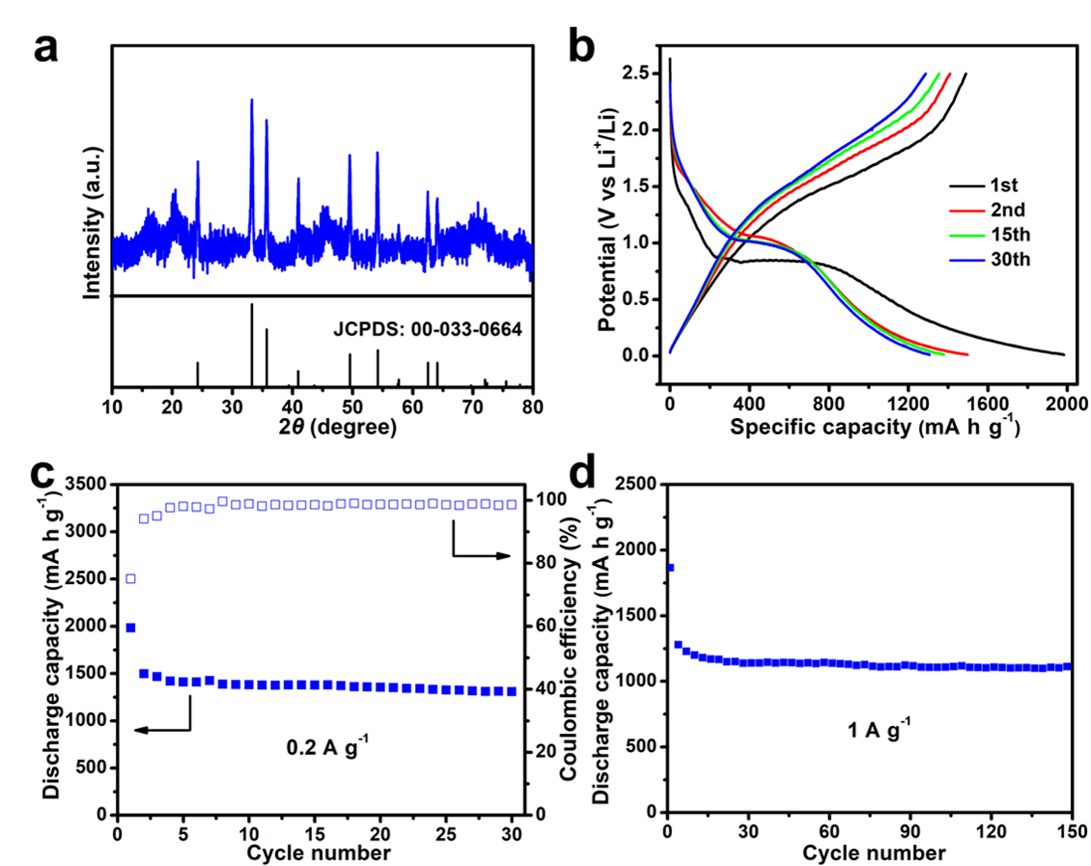 Fig. S12 (a) XRD patterns of the C-Fe2O3 derived from pure MPN. (b) Charge-discharge curves (for the 1st, 2nd, 15th and 30th cycle at 0.2 A g-1) of C-Fe2O3. (c) Cycling performance and the corresponding Coulombic efficiencies of C-Fe2O3 at 0.2 A g-1. (d) Long-term cycling performance of C-Fe2O3 at 1 A g-1.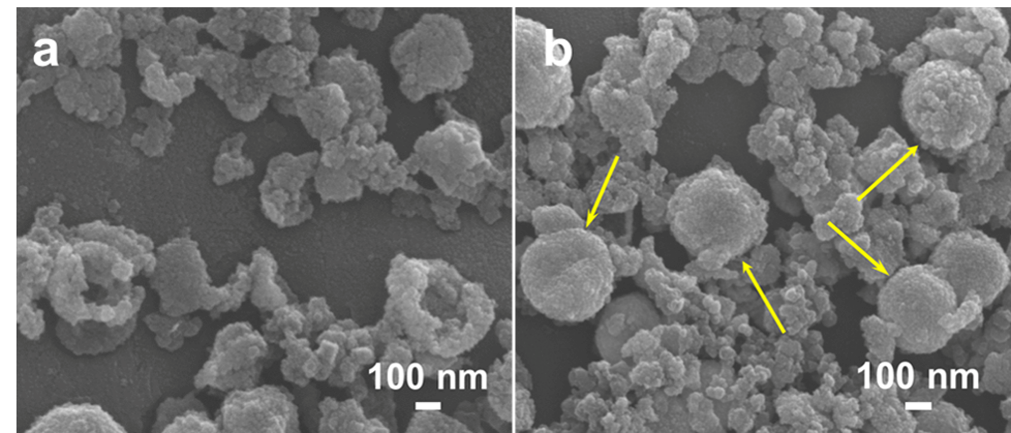 Fig. S13 (a, b) SEM images after 100 cycles at 0.2 A g-1 for SnO2 and SnO2@C-Fe2O3-10, respectively.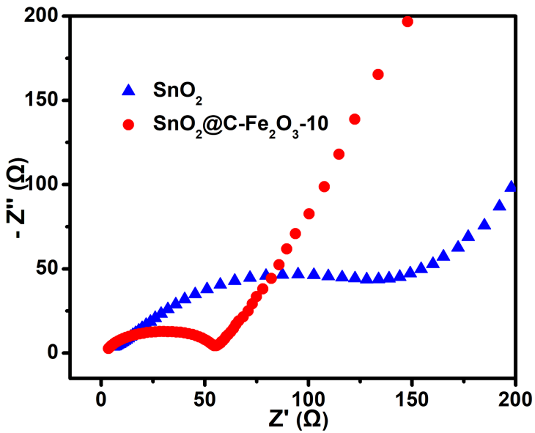 Fig. S14 Nyquist plots measured at 2.5 V in the frequency range of 100 kHz-0.01 Hz.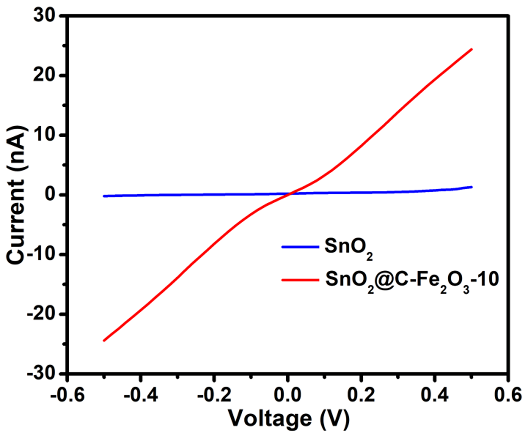 Fig. S15 I-V curves of SnO2 and SnO2@C-Fe2O3-10.Table S1. The ICP test results of the SnO2@C-Fe2O3-1, SnO2@C-Fe2O3-3, SnO2@C-Fe2O3-7, SnO2@C-Fe2O3-10, SnO2@C-Fe2O3-15 and SnO2@C-Fe2O3-20.Table S2. A comparison of our work and conventional carbon coating methods.Table S3. Electrochemical performance comparison of various modified SnO2 anode.References1.	T. Ma, X. Yu, H. Li, W. Zhang, X. Cheng, W. Zhu and X. Qiu, Nano Lett., 2017, 17, 3959-3964.2.	L. Wang, D. Wang, Z. Dong, F. Zhang and J. Jin, Nano Lett., 2013, 13, 1711-1716.3.	C. Kim, J. W. Jung, K. R. Yoon, D. Y. Youn, S. Park and I. D. Kim, ACS Nano, 2016, 10, 11317-11326.4.	X. Hu, G. Zeng, J. Chen, C. Lu and Z. Wen, J. Mater. Chem. A, 2017, 5, 4535-4542.5.	J. Qin, N. Zhao, C. Shi, E. Liu, F. He, L. Ma, Q. Li, J. Li and C. He, J. Mater. Chem. A, 2017, 5, 10946-10956.6.	W. Chen, K. Song, L. Mi, X. Feng, J. Zhang, S. Cui and C. Liu, J. Mater. Chem. A, 2017, 5, 10027-10038.7.	Y. Zeng, J. Luo, Y. Wang, L. Qiao, B. Zou and W. Zheng, Nanoscale, 2017, 9, 17576-17584.8.	C. Ma, W. Zhang, Y. S. He, Q. Gong, H. Che and Z. F. Ma, Nanoscale, 2016, 8, 4121-4126.9.	X. Zhou, S. Chen, J. Yang, T. Bai, Y. Ren and H. Tian, ACS Appl. Mater. Interfaces, 2017, 9, 14309-14318.10.	M.-S. Wang, M. Lei, Z.-Q. Wang, X. Zhao, J. Xu, W. Yang, Y. Huang and X. Li, J. Power Sources, 2016, 309, 238-244.MaterialSn : FeThe content of Fe2O3 (wt%)The content of Fe2O3 (wt%)The content of Fe2O3 (wt%)SnO2@C-Fe2O3-10.9942 : 0.00580.9942 : 0.00580.61SnO2@C-Fe2O3-30.9843 : 0.01570.9843 : 0.01571.64SnO2@C-Fe2O3-70.9644 : 0.03560.9644 : 0.03563.64SnO2@C-Fe2O3-100.9477 : 0.05230.9477 : 0.05235.28SnO2@C-Fe2O3-150.9496 : 0.08040.9496 : 0.08047.98SnO2@C-Fe2O3-200.8754 : 0.12460.8754 : 0.124612.12Coating methodsCoating sourcesAdvantagesDisadvantagesReferencesMetal-phenolic network modificationMPN● Precise control● Simple and fast manipulation ● Programmable process ● No substrate selectivity● Low cost● Solvent consumingOur workSolution-based polymerizationDopamine● Simple manipulation● Low cost● No substrate selectivity● Solvent consuming● Tedious synthesis process ● Hard control on uniform coatingsAdv. Mater. 2017, 29, 1700989.Low-pressure vapor superassemblyMOFs● No solvent consuming● Low cost● Simple manipulation● Substrate material selectivity● Hard control on precise coatings● Some requirements of operation conditionNano Lett. 2017, 17, 7773-7781.Sol-gel methodCitric acid● Simple manipulation● Low cost● No substrate selectivity● Hard control on uniform coatings● Solvent consuming● Tedious synthesis processJ. Alloys Compd.2011, 509, 712-718.Chemical vapor depositionCarbon● Precise control● Uniform deposition● High quality coatings● Complex manipulation● High cost● High requirements of operation conditionJ. Mater. Chem. 2010, 20, 595-602.Atomic layer depositionMetal organic compounds● Uniform and conformal deposition● High quality coatings● Precise control● High cost● Complex manipulation● High requirements of operation conditionEnergy Environ. Sci., 2012, 5, 6872-6879.SnO2 anodeVoltage range (V)Current density (mA g-1)Cycle numberResidual capacity (mA h g-1)Capacity retentionReferenceSnO2@C-Fe2O3-100.01-2.5200100010010001203100391 %86 %Our workHollow structured SnO2@Sinanospheres0.01-130050077886 %S1RGO/SnO2 composites0.01-210020071879 %S2Silvernanoparticle-decorated SnO2/NiO nanotubes0.01-3100050082681 %S3rGO enwrapping hollow SnO2 nanospheres0.01-3100100110782 %S4Sandwiched C@SnO2@C hollow structures0.005-31005093393 %S5Ultrafine SnO2/graphenenanocomposite0.01-3100023097097 %S6SnO2@Fe2O3 sandwich cubes0.01-3100200750.883 %S7Carbon coated SnO2 nanoparticles anchored on CNT0.01-2.5100015093081 %S8Okra-like SnO2 encapsulated innitrogen-doped graphene0.01-3200180104176.4 %S9Porous micron-SnO2/C composites0.01-320010095496 %S10